CLAYE - SOUILLY SPORTIF HAND BALL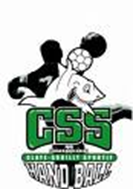 (1977009@handball-france.eu)COORDONNEES DU LICENCIE :Nom : ______________________________________ Prénom : _____________________________________Sexe : ____________________Date Naissance : ___ / ___ / ___			Lieu de Naissance : ______________________________Adresse :MAIL valide (IMPERATIF) : ______________________________________@___________________________Tel Portable : ____________________				Tel Domicile : _____________________